Схема организации дорожного движения вблизи учреждения образования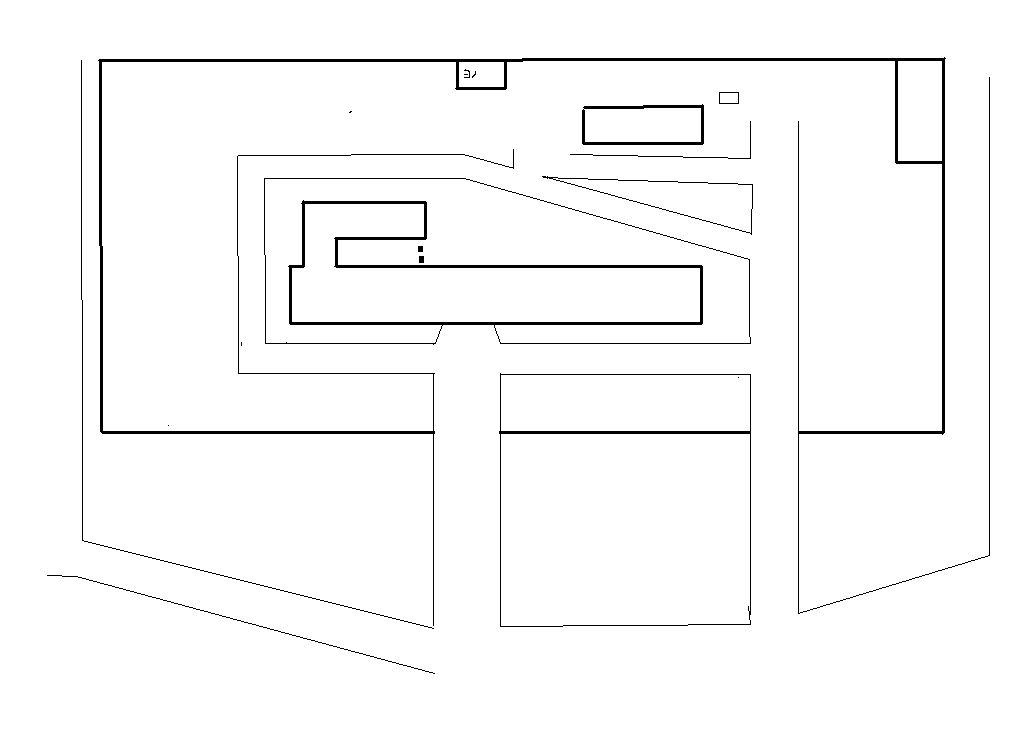 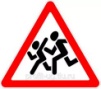 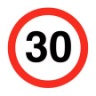 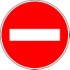 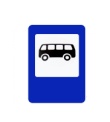 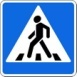 